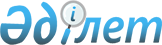 Об утверждении Правил осуществления трансфер-агентской деятельности на рынке ценных бумаг Республики Казахстан
					
			Утративший силу
			
			
		
					Постановление Правления Национального Банка Республики Казахстан от 29 сентября 2003 года № 349. Зарегистрировано в Министерстве юстиции Республики Казахстан 10 ноября 2003 года № 2550. Утратило силу постановлением Правления Национального Банка Республики Казахстан от 21 сентября 2012 года № 298

     Сноска. Утратило силу постановлением Правления Национального Банка РК от 21.09.2012 № 298.     В целях государственного регулирования трансфер-агентской деятельности на рынке ценных бумаг Республики Казахстан, в соответствии с Законом Республики Казахстан "О рынке ценных бумаг", Правление Национального Банка Республики Казахстан постановляет: 

     1. Утвердить прилагаемые Правила осуществления трансфер-агентской деятельности на рынке ценных бумаг Республики Казахстан. 

     2. Настоящее постановление вводится в действие по истечении четырнадцати дней со дня государственной регистрации в Министерстве юстиции Республики Казахстан. 

     3. Департаменту финансового надзора (Бахмутова Е.Л.): 

     1) совместно с Юридическим департаментом (Шарипов С.Б.) принять меры к государственной регистрации в Министерстве юстиции Республики Казахстан настоящего постановления; 

     2) в десятидневный срок со дня государственной регистрации в Министерстве юстиции Республики Казахстан довести настоящее постановление до сведения заинтересованных подразделений центрального аппарата Национального Банка Республики Казахстан и саморегулируемых организаций. 

     4. Контроль над исполнением настоящего постановления возложить на заместителя Председателя Национального Банка Республики Казахстан Сайденова А.Г.       Председатель 

     Национального Банка Приложение              

к постановлению Правления     

Национального Банка Республики   

Казахстан "Об утверждении Правил 

осуществления трансфер-агентской 

деятельности на рынке ценных бумаг 

Республики Казахстан"        

от 29 сентября 2003 года N 349    

Правила

осуществления трансфер-агентской деятельности 

на рынке ценных бумаг Республики Казахстан      Правила осуществления трансфер-агентской деятельности на рынке ценных бумаг Республики Казахстан устанавливают условия и порядок осуществления трансфер-агентской деятельности на рынке ценных бумаг Республики Казахстан (далее - трансфер-агентская деятельность).  

1. Общие положения 

     1. В настоящих Правилах используются следующие понятия: 

     1) отправитель - отправитель документов (информации); 

     1-1) клиент - профессиональный участник рынка ценных бумаг, физическое или юридическое лицо, пользующееся или намеренное воспользоваться услугами трансфер-агента; 

     2) получатель - получатель документов (информации); 

     3) регламент - внутренние документы трансфер-агента, регулирующие условия и порядок его деятельности, функционирования его органов, структурных подразделений (филиалов, представительств), работников, оказания им услуг и порядок их оплаты.

     Сноска. Пункт 1 с изменениями, внесенными постановлением Правления Агентства РК по регулированию и надзору финансового рынка и финансовых организаций от 26.03.2005 N 107.



     2. Трансфер-агентская деятельность подлежит лицензированию в соответствии с законодательством Республики Казахстан. 



     3. Возможность совмещения трансфер-агентской деятельности с другими видами профессиональной деятельности на рынке ценных бумаг устанавливается нормативными правовыми актами государственного органа, осуществляющего регулирование и надзор финансового рынка и финансовых организаций (далее - уполномоченный орган).

     Сноска. Пункт 3 с изменениями, внесенными постановлением Правления Агентства РК по регулированию и надзору финансового рынка и финансовых организаций от 26.03.2005 N 107. 

2. Договор по трансфер-агентскому обслуживанию 

     4. Трансфер-агент вправе заключать договор по трансфер-агентскому обслуживанию (далее - договор) с неограниченным количеством клиентов. 

     Договор подлежит заключению в письменной форме. 



     5. Для заключения договора клиент представляет трансфер-агенту следующие документы: 

     1) в случае, если клиент является профессиональным участником рынка ценных бумаг: 

     бланки документов, подлежащие заполнению в процессе совершения сделок на рынке ценных бумаг, и инструкции (разъяснения, указания) по их заполнению лицами, намеренными воспользоваться услугами клиента; 

     нотариально удостоверенную карточку с образцами подписей работников клиента, уполномоченных на подписание документов от имени клиента, и оттиском его печати (далее - карточки образцов подписей); 

     2) исключен постановлением Правления Агентства РК по регулированию и надзору финансового рынка и финансовых организаций от 26.03.2005 N 107;

     3) иные документы, предусмотренные в договоре и регламенте трансфер-агента. 



     5-1. Физические или юридические лица являются клиентами трансфер-агента при наличии договора, заключенного ими с профессиональным участником рынка ценных бумаг, являющимся клиентом трансфер-агента. 

     Клиенты, не являющиеся профессиональными участниками рынка ценных бумаг, представляют трансфер-агенту следующие документы: 

     1) копию договора с профессиональным участником рынка ценных бумаг; 

     2) физические лица - учетную карточку клиента, содержащую его подпись либо подпись его представителя, которая должна быть внесена в эту карточку в присутствии работника трансфер-агента, уполномоченного на прием документов (далее - учетная карточка); 

     юридические лица - карточку образцов подписей, составленную в соответствии с абзацем третьим подпункта 1) пункта 5.

     Сноска. Глава дополнена пунктом 5-1 в соответствии с постановлением Правления Агентства РК по регулированию и надзору финансового рынка и финансовых организаций от 26.03.2005 N 107. 



     6. Документы, перечисленные в абзаце втором подпункта 1) пункта 5 настоящих Правил, могут предоставляться клиентом трансфер-агенту: 

     1) в виде печатной продукции, изготовленной типографским или иным способом; 

     2) в виде электронных файлов, предназначенных для распечатки (с учетом технических возможностей трансфер-агента); 

     3) путем их размещения в сети Интернет (с учетом технических возможностей трансфер-агента, и с условием возможности распечатки документов и информации, размещенных в сети Интернет). 



     7. Копии договоров (включая все внесенные в них изменения и дополнения), копии карточек образцов подписей и учетных карточек клиентов передаются трансфер-агентом его филиалам, участвующим в осуществлении трансфер-агентской деятельности. 



     8. Клиент письменно доводит до сведения трансфер-агента любые изменения в данные о лицах, указанных в абзаце третьем подпункта 1)  пункта 5 и подпункте 2) пункта 5-1 настоящих Правил, и оттиске его печати (в том числе путем предоставления обновленных карточек образцов подписей). 

     Трансфер-агент доводит до сведения своих филиалов, участвующих в осуществлении трансфер-агентской деятельности, полученные от клиента изменения в договор и копии полученных от клиента обновленных карточек образцов подписей или учетных карточек.

     Сноска. Пункт 8 с изменениями, внесенными постановлением Правления Агентства РК по регулированию и надзору финансового рынка и финансовых организаций от 26.03.2005 N 107.



     9. Ответственность трансфер-агента за сохранность и учет принятых документов (информации) наступает с момента фактической передачи клиентом трансфер-агенту указанных документов (информации). 



     10. Трансфер-агент представляет по первому требованию клиента: 

     1) нотариально засвидетельствованную копию лицензии на осуществление трансфер-агентской деятельности; 

     2) копию регламента трансфер-агента; 

     3) сведения о клиентах, являющихся профессиональными участниками рынка ценных бумаг, заключивших с данным трансфер-агентом договоры (с указанием места нахождения клиента и его филиалов (представительств), дат выдачи и номеров лицензий на осуществление соответствующих видов деятельности, перечня услуг, сроки и порядок их оплаты, порядок оформления документов, а также иные сведения, не составляющие коммерческую и/или служебную тайну на рынке ценных бумаг). 



     11. При совмещении трансфер-агентом трансфер-агентской деятельности с другими видами профессиональной деятельности на рынке ценных бумаг, работникам, участвующим в осуществлении трансфер-агентской деятельности, запрещается осуществлять функции, соответствующие другим видам профессиональной деятельности на рынке ценных бумаг.  

3. Трансфер-агентская деятельность 

     12. Трансфер-агент осуществляет трансфер-агентскую деятельность в соответствии с законодательством Республики Казахстан и своим регламентом. 

     Сноска. Пункт 12 с изменением, внесенным постановлением Правления Агентства РК по регулированию и надзору финансового рынка и финансовых организаций от 01.02.2010 № 9 (порядок введения в действие см. п. 2).



     13. Регламент трансфер-агента должен содержать: 

     1) порядок приема и передачи трансфер-агентом документов (информации) от отправителя получателю; 

     2) порядок и сроки сверки принятых и переданных документов (информации), осуществляемой трансфер-агентом и клиентами; 

     3) порядок учета документов (информации), принятых в целях передачи; 

     4) порядок хранения документов (информации), предназначенных для их передачи от клиента к клиенту, и порядок доступа к данным документам; 

     5) порядок обеспечения сохранности электронной базы данных, используемой при осуществлении трансфер-агентской деятельности; 

     6) порядок доступа к программно-техническому обеспечению (в том числе к электронной базе данных), коммуникационному и иному оборудованию, используемому при осуществлении трансфер-агентской деятельности; 

     7) порядок поддержания в случае отключения электропитания работоспособности систем, используемых при осуществлении трансфер-агентской деятельности, для нормального завершения работы данных систем в обычном режиме и обеспечения сохранности и достоверности всех передаваемых данных; 

     8) должностные инструкции работников трансфер-агента, непосредственно участвующих в осуществлении трансфер-агентской деятельности; 

     9) порядок работы филиалов (представительств) и структурных подразделений, участвующих в осуществлении трансфер-агентской деятельности; 

     10) порядок взаимодействия с клиентами; 

     11) образец договора; 

     12) тарифы за оказание услуг. 



     14. Прием и передача трансфер-агентом (его филиалом) документов (информации) и подтверждение передачи таких документов (информации), осуществляется в порядке, предусмотренном регламентом трансфер-агента и договором, с соблюдением следующих требований: 

     1) оригиналы документов (информации), содержание которых было передано средствами электронной связи, подлежат обязательному направлению получателю посредством почтовой связи или нарочным в сроки, установленные договором с учетом ограничения, установленного подпунктом 3) пункта 16 настоящих Правил; 

     2) оригиналы документов (информации) представляются трансфер-агенту (его филиалу) в двух экземплярах, первый из которых возвращается отправителю с отметкой трансфер-агента о его приеме к передаче, второй - передается получателю; 

     3) трансфер-агент представляет отправителю подтверждение передачи получателю содержания документов средствами электронной связи в течение двенадцати часов с момента их передачи. 



     15. Филиал трансфер-агента в течение трех дней доводит до сведения головного офиса информацию о принятых для передачи и/или переданных им документах (информации) в целях отражения такой информации в единой системе учета документов трансфер-агента. 



     16. Трансфер-агент: 

     1) передает средствами электронной связи содержание принятых для передачи документов (информации) их получателю, находящемуся в столице, в областном центре Республики Казахстан или в городе республиканского значения, в течение двенадцати часов с момента их приема, а получателю, находящемуся в другом населенном пункте Республики Казахстан, - в течение срока, установленного договором; 

     2) в случае невозможности выполнения требования подпункта 1) настоящего пункта, уведомляет об этом отправителя способами, предусмотренными договором, в течение трех часов; 

     3) передает средствами почтовой связи или нарочным оригиналы принятых для передачи документов (информации) их получателю не позднее десяти дней со дня их приема; 

     4) обеспечивает конфиденциальность сведений, содержащихся в передаваемых документах (информации); 

     5) ведет единую для трансфер-агента и всех его филиалов, участвующих в осуществлении трансфер-агентской деятельности, систему учета документов (информации). 



     17. Ведение единой системы учета документов осуществляется на электронных и бумажных носителях путем раздельной регистрации документов (информации) принятых от отправителя и переданных получателю, а также по способу их передачи (передача содержания документов средствами электронной связи и передача документов (информации) средствами почтовой связи или нарочным). 

     Учет документов (информации) ведется раздельно по каждому клиенту. 



     18. При получении документов (информации), предназначенных для их передачи, трансфер-агент обязан сверить подписи и оттиск печати на них с образцами, имеющимися в карточке образцов подписей и учетной карточке. 



     19. В случае, если в результате проверки, осуществленной в соответствии с пунктом 18 настоящих Правил, трансфер-агентом будут обнаружены несоответствия в представленных документах (информации), он отказывает в приеме документов с указанием причин отказа. 

     20. Оригинал договора (включая все внесенные в него изменения и дополнения), карточки образцов подписей, учетные карточки и данные, входящие в единую систему учета документов, подлежат хранению трансфер-агентом в течение пяти лет со дня прекращения действия договора.  

4. Заключительные положения 

     21. Вопросы, не урегулированные настоящими Правилами, подлежат разрешению в порядке, установленном законодательством Республики Казахстан. 
					© 2012. РГП на ПХВ «Институт законодательства и правовой информации Республики Казахстан» Министерства юстиции Республики Казахстан
				